LC I can find and count 3D shapes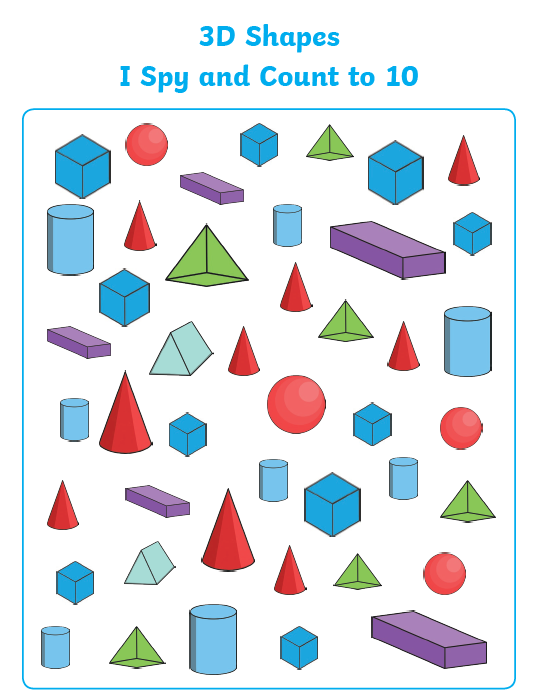 